IX заочная конференция «Безопасность жизнедеятельности человека. История и современность»Развитие пожарной охраны г. ИркутскаАвторы:Семенова Полина,Ученица 8Д класса МБОУ г. Иркутска СОШ №5.Ополева Екатерина,Ученица 8Д классаМБОУ г. Иркутска СОШ №5.Руководитель проекта:Гайдукова Наталья Павловна,Учитель ОБЖ.2022,ИркутскВведениеАктуальность данной работы заключается в то, что в наше время молодое поколение мало рассматривают пожарную охрану, как свою будущую профессию. Нашей работой мы хотим познакомить и заинтересовать профессиональной деятельностью сотрудников пожарной охраны как можно больше учеников нашей школы. Рассказать об особенностях данной профессии в формате классных часов. Также мы проведем интервью с сотрудниками пожарной охраны, чтобы лучше ознакомиться с данной профессией самим, получить новые знания.Объект исследования: пожарная охрана.Предмет исследования: профессиональная деятельность пожарной охраны.Цель: популяризация профессиональной деятельности пожарной охраны.Задачи:Анализ литературы по данной темеПроведение анкетированияСъемка интервью у сотрудников пожарной охраныСоздание видеоролика о профессиональной деятельности пожарныхПроведение классных часов, викторин по данной темеПовторное анкетирование по итогам классного часаМетоды:Анализ литературыИнтервьюированиеАнкетированиеПрактическая значимость исследования заключается в том, что материалы данной работы могут быть использованы на уроках ОБЖ, окружающего мира; практических занятиях, классных часах, посвященных противопожарной безопасности.Глава 1.  Пожарная безопасность.Профессиональная деятельность пожарной охраны.Первый документ, устанавливающий и регулирующий порядок по борьбе с пожарами появился при царе Алексее Михайловиче и имел название «Наказ о Градском благочинии». Он начал свою работу с апреля 1649 года, эта дата и является годом появления пожарной охраны. Позже, Петр первый усовершенствовал пожарную охрану, она стала состоять из профессионалов, также он занимался закупкой насосов из кожи, имевших медные брандспойты. А уже строительство пожарных депо и их планомерное размещение по территории России ложится на плечи Николая I.На данный момент на территории Российской Федерации существуют следующие виды пожарной охраны:Государственная - делится на федеральную противопожарную службу и противопожарную службу субъектов Российской Федерации.Федеральная противопожарная служба - это составная часть сил обеспечения безопасности личности, общества и государства от пожаров.Противопожарная служба РФ - Противопожарная служба субъектов Российской Федерации создается органами государственной власти субъектов Российской Федерации в соответствии с законодательством субъектов Российской Федерации.Муниципальная - Муниципальная пожарная охрана создается органами местного самоуправления на территории муниципальных образований.Ведомственная - Федеральные органы исполнительной власти, организации в целях обеспечения пожарной безопасности могут создавать органы управления и подразделения ведомственной пожарной охраны.Частная - Частная пожарная охрана создается в населенных пунктах и организациях.Добровольная - Добровольная пожарная охрана создается и осуществляет свою деятельность в соответствии с законодательством Российской Федерации«Деятельность каждого вида пожарной охраны подчиняется 3 основным задачам (ст. 4 Федерального закона РФ № 69-ФЗ «О пожарной безопасности»):Организация и осуществление профилактики пожаров.Спасение людей и имущества при пожарах, оказание первой помощи.Организация и осуществление тушения пожаров и проведения аварийно-спасательных работ.Все виды и задачи пожарной охраны взаимосвязаны. Развитие пожарной охраны не стоит на месте. С каждым годом оборудование и техника становится все современней, создаются новые штатные составы, а задачи выполняются более эффективно». [2] Но также стоит отметить, что работа пожарного на данный момент сложнее, нежели раньше. Ведь появилось большое количество нового оборудования, формы, с которым надо уметь разбираться. Работа пожарных сопровождается неблагоприятным воздействием физических, химических, психологических и других патогенных факторов, вызывающих выраженный физиологический стресс.Профессия пожарного сложна, но интересна. Мы считаем, что данная профессия требует хорошей физической подготовки, стрессоустойчивости, крепкой психики и постоянного обучения и самосовершенствования.Великий иркутский пожар 1879 года.Пожар – это неконтролируемое горение, причиняющее материальный ущерб, вред жизни и здоровью граждан, интересам общества и государства. [5]Иркутский пожар – страшный пожар 1879, во время которого сгорела лучшая часть Иркутска. Пожар начался 22 июня 1879 года. В тот день стояла жаркая погода, такая погода держалась уже неделю, хотя весна только прошла. Где-то в 5 часов вечера над центром города образовался столб дыма, там загорелась стайка по улице Баснинской. Как загорелся данный хлев не выяснили, ведь он был пуст. И из-за плотности застройки, огонь достаточно быстро перекинулся на другие постройки, а позже уже полыхала улица.  Стоит отметить, что возгорание можно бы было остановить, но пожарные находились в Глазковском предместье, в котором тоже был пожар. В то время, как мы можем понять, пожарных совсем не хватало. Также, в округе не было глубоких колодцев, ведь тогда в Иркутске вода была дорога и редка. Позже брандмейстеры прибыли на место, но все уже было в огне. Тогда уже горело 6 зданий юнкерского училища и 8 военно-аптечных складов. Также, в тот роковой день был порывистый ветер, который способствовал распространению огня. Он дул в разные стороны, тем самым разнося угли в разные стороны.Люди паниковали, те, которые были дальше от центра, паковали вещи и перебирались ближе к Ангаре, или даже на другой берег. Военный, казаки, пожарные и добровольцы делали все, чтобы остановить огонь. Приходилось разбирать деревянные здания и очерчивать полосу, на которой гореть было уже нечему. Тогда у пожарной охраны не было хорошего оборудования, которые бы намного упростило тушение пожара.22 июня горожане всю ночь были на ногах, большинство покинули свои дома и перебрались на берег Ангары. В книге Дмитрия Дмитриевича Ларионова « Губернский город Иркутск» первый день описали так: «Уничтожено 11 кварталов совершенно и три каждый почти наполовину, в которых считалось 190 дворов (116 хозяев) с 813 разными строениями, из коих 7 были каменные; кроме того сгорели: общественный ряд — каменный, два каменных здания военно-аптечного склада; Владимирская церковь с богадельнею — каменная; все шесть зданий юнкерского училища — деревянные и все надворные строения духовного училища, из коих три каменных. Из правительственных учреждений, помещавшихся в этой части города, сгорела Иркутская врачебная управа — в доме статского советника Муратовского, но все дела и имущество были спасены... До 3 тысяч жителей осталось без крова» [3, 19 стр.]Власти 22 июня отсутствовали в городе, горожане были предоставлены самим себе. 23 июня прошло так:В этот день иркутяне места пепелища. Иркутяне, конечно же, сожалели о случившемся, но, несмотря ни на что пора было начинать жизнь города с нового листа. Начальствующий городской состав к тому времени уже собрался и начали обговаривать, что же делать дальше. Но они еще не представляли, что произойдет 24 июня. В воскресенье, 24 июня в Иркутске проходил традиционный базарный день. Люди собирались со всех окрестностей города на базар, но также чтобы посмотреть на то, что осталось после пожара. Но, в полдень раздался крик «Пожар, пожар!». Очень трудно думать о том, что тогда почувствовали люди, которые видели пожар пару дней назад.«Новый пожар начался на постоялом дворе, в доме мещанина Закатина на улице Котельниковской (ныне Фурье). Улица, где располагался двор, с одного края была соединена с Большой, от нее — к часовне, а оттуда к гостиным рядам, мелочному и толкучему рынкам. Другой же ее край выходил на Главную Арсенальскую улицу, на противоположной стороне которой — самая обширная в городе, так называемая Хлебная. Это площадь с мясным, мелочным, обжорным, хлебным, рыбным, бондарным, железным и местами дегтярным, дровяным и конским рядами. Словом, самый живой центр города. Над постоялым двором поднялся громадный столб черного дыма.Еще до прибытия пожарных народ кинулся разбирать заборы и деревянные дома — все решили использовать сравнительно удачную тактику 22 июня. Но поднялась буря. Она перечеркнула все планы по спасению города. Огонь стал быстро распространяться по противоположной стороне Котельниковской улицы, переходя на зады Блиновской (ныне Чехова) и Большой улиц в одну сторону, и перенесся на Пестеревскую (сейчас Урицкого) улицу и зады Большой — в другую. Ничто не могло быть тут спасено, жителям оставалось только спасаться самим, не думая больше ни о чем; обширные и блестящие магазины на Большой улице бросали на произвол судьбы. Буря только усиливалась, в воздухе показались летящие головни, целые доски срывало с крыш, и всего за полчаса в пламени было уже два квартала» [1].Уже к трем часам горело 12 кварталов, город снова оказался в огне, который пожирал его. Общими усилиями, распространение огня удалось предотвратить, но берег Ангары все равно был в пламени. Горели даже перила набережной. К утру 25 июня не весь огонь удалось остановить. Скорее всего, удалось бы сохранить набережную нетронутой, но людей не оказалось. Весь 25 июня город был будто вымершим.Количество погибших людей неизвестно. Но, уже через 10 лет о пожаре ничего не напоминало, Иркутск строился заново.Как можно заметить, ход и последствия великого иркутского пожара достаточно плачевны, в том числе и из-за отсутствия должных навыков у пожарных, техники, оборудования, обмундирования. На основе данного пожара, мы можем сделать выводы, что пожарная охрана пережила большие реформы и усовершенствовалась. Пожарная охрана на данный момент имеет хорошее оборудование, большой состав и функциональность.Глава 2. Проведение интервью у работников пожарной охраны.Для получения информации о профессиональной деятельности пожарной охраны мы решили провести интервью с сотрудниками МЧС и пожарной охраны. Нами были опрошены 3 сотрудника.Брода Борис Антонович – подполковник, начальник дежурной службы пожаротушения города Иркутска.Хлебодаров Александр Геннадьевич – лейтенант внутренней службы.Коренкова Наталья Сергеевна – диспетчер МЧС.Респондентам были заданы следующие вопросы (приложение):Как часто происходят ложные вызовы?Как часто случаются пожары (в год)?Как проходила учёба?Как вы пришли в эту профессию?Как изменилась профессия за то время, пока вы в ней?Как вы и ваши коллеги отзываетесь об этой профессии?С детства ли вы мечтали о работе в этой профессии?Нужны ли пожарному навыки парамедика?Что вы скажете тем, кто только собирается связать свою жизнь с МЧС?Когда в пожарные берут добровольцев и берут ли без особой необходимости?При пожаре в приоритете тушение огня или спасение людей?Как выработать стойкость духа и не поддаваться панике при ЧС?Расскажите о запоминающихся случаях в вашей карьере.Что вы хотели бы сказать ученикам нашей школы?2.1. Интервью с Борисом Антоновичем БродаПервым опрошенным был Борис Антонович. Мы пригласили его в нашу школу, выставили камеру и включили диктофон для записи. Диалог с ним проходил так:- Расскажите, как вы учились?- По окончанию школы (72 год) я работал на радиозаводе. В 75 году я поступил в Иркутское пожарно-техническое училище, обучение длилось 2 года и 10 месяцев. Мне было присвоено звание лейтенант воинской службы, по распределению я был направлен в Чунский район, в котором работал два года, после этого перевелся в Иркутск. Меня пригласили в управление пожарной охраны, в котором я проработал 4 года, после чего работал в Иркутском гарнизоне до 2005 года. Начинал я с инспектора пожарной охраны, в последние годы работал заместителем начальника отряда и уже перед уходом на пенсию работал начальником дежурной службы пожаротушения города Иркутска, звание мое было подполковник.- Стать работником МЧС – мечта детства?- У меня мечты такой не было, я даже не знал, что у нас в Иркутске имеется пожарно-техническое училище. А в профессию пришёл по наводке своего родственника.- Когда в пожарные берут добровольцев и берут ли без особой необходимости?- Есть категория в пожарной охране - добровольная пожарная дружина. Из промышленных предприятий, организаций, учреждений людей приглашают оказывать помощь пожарной охране, в предупреждении и в тушении пожаров. Для пожаротушения необходимо иметь специальную подготовку и навыки. Просто так не принимают, это чревато последствиями. - Нужны ли пожарному навыки парамедика?- Мы как правило при тушении пожаров приглашали специалистов. Когда специалистов не было, мы оказывали первую доврачебную помощь. Главное человека на свежий воздух вывести.- Как изменилась профессия за то время, пока вы в ней? Какие-то существенные реформы? - Пожарная охрана 73-го года и настоящего времени – небо и земля. Во-первых, когда я начинал работать, мы относились к министерству внутренних дел (МВД), сейчас же - министерство чрезвычайных ситуаций (МЧС). Во-вторых, обмундирование стало намного современнее, покров современный, техника, пожарные автомобили.- При пожаре в приоритете тушение огня или спасение людей? - Это записано во всех документах: первоначально идет спасение людей. Когда мы прибываем на пожар, у очевидцев узнаем, есть-ли кто в здании, и если кто-то находится в здании, все силы бросаются на спасение, и только убедившись, что люди спасены, начинается тушение пожара. Но, порой, бывает параллельно и спасение, и тушение.- Как выработать стойкость духа и не поддаваться панике при чрезвычайных ситуациях? - Это, наверное, все-таки приходит с возрастом, со спокойствием, с уверенностью какой-то. Когда на пожаре имеются необходимые техника, силы, средства, тогда можно спокойно тушить. А когда вы одни на месте - очень сложно, иногда возникают очень тяжёлые ситуации. Но, как правило, всегда в городе Иркутске на место пожара стягивается необходимая техника, а в сельской местности, где для тушения пожара нет средств и сил, где малочисленные пожарные разделения, там, конечно, тяжело. На первом курсе обучения нас вызывали помогать при тушении пожаров. Мы, как молодые курсанты, не отправлялись на самые тяжёлые участки, мы оказывали помощь. Где-то разобрать какую-то конструкцию, где-то поднести рукав - все эти действия способствовали ознакомлению и навыкам при тушении пожара. А уже с возрастом может к вам и приходит уверенность. Нас обучали на практике.- Что вы скажете тем, кто только собирается связать свою жизнь с МЧС?- Я бы посоветовал сначала подумать, взвесить все трезво. Профессия сложная, но интересная. Здесь должен быть холодный рассудок, нужно заниматься физически.- Как часто случаются пожары?- В зависимости от времени года, от сезона. Зимой одно количество пожаров происходит, весной другое. Но, как правило, в течение года в Иркутской области у нас происходит от 4 до 6 тысяч пожаров. - Расскажите о запоминающихся случаях.- Это было 6 декабря 1997 года, во втором Иркутске произошло крушение самолёта "Руслан". Рейс летел с Иркутска во Вьетнам. При взлёте самолёт потерял управление и упал на жилой микрорайон второго Иркутска. Но, спасибо пилотам, которые погибли. Они могли положить «Руслан» на футбольное поле школы, но при этом пятиэтажное здание было повреждено. А если бы самолёт пролетел немного дальше, он бы сложил несколько девятиэтажных зданий как карточный домик. На пожаре погибло 72 человека. Это было в субботний день, днем. Мы все находились на отдыхе, кто дома, кто в театре, кто на стадионе. Я тогда был на стадионе "Труд", и нам по телефону сообщили что потерпел катастрофу АН-124 "Руслан". Нас стали туда собирать. Мы занялись ликвидацией аварии. Ещё один случай - пожар в гостинице "Сибирь" 13 марта 1995 года. На улице в то время было порядка минус тридцати. Когда я ещё был курсантом пожарно-техническое училища, мы тушили пожар в деревообрабатывающем заводе, он высотой метров 15-20. 16 мая 1990 года, у нас в Иркутске был страшный ураган, сила ветра достигала 35 метров в секунду. А мы узнали о надвигающемся урагане часа за 2. Я работал в 3 пожарной части. Мы с начальником части, обговорив все вопросы, женщин отпустили по домам. И сами, переодевшись в спецодежду, сели в пожарные автомобили. Со всего Иркутска собрали резервную пожарную технику и в 5 часов вечера начались первые пожары. Мы выезжали на тушение и ликвидацию пожаров до самого утра. Порой приходилось держаться за печную трубу, чтобы не сдуло на землю. На теплоходе "Сибирь", он стоял на стапелях во время ремонтных работ внутри там произошёл пожар, я работал в 4 пожарной части, и мы одни из первых приехали на пожар.- Что бы вы хотели сказать нашим ученикам, нашей школе?- Ну, во-первых, пятая школа мне очень дорога, я проживал в этом микрорайоне, у мены здесь учились мои дочери. Я бы хотел пожелать хороших знаний, дорожить школой, которая вас учит, воспитывает. Ну и успехов.2.2. Интервью с Александром Геннадьевичем Хлебодаровым.Следующим интервьюируемым стал Александр Геннадьевич Хлебодаров. К сожалению, у нас не было возможности встретится лично, поэтому интервью проходило в формате телефонного разговора:- Скажите пожалуйста, где вы учились на данную профессию?- На данную профессию мы не учились, я закончил педучилище, после этого устроился в пожарную часть. Только после этого в Красноярском учебном центре мы достроили командировку на обучение.- Вы с детства мечтали о данной профессии?- Нет, на тот момент я даже не помышлял быть пожарным. Если честно, понравился график работы, сутки через трое. А так нравится людям помогать, пользу приносить.- Вы рады что работаете в данной профессии, вам нравится?- Конечно, я рад что так в жизни всё сложилось, и что я работаю в пожарной части. Конечно, рад, что людям помогаем, Гусиноозерскую ГРЭС охраняем. Мне нравится, что все так сложилось.- Как изменилась профессия за то время пока вы в ней, какие-то существенные реформы произошли?- Да, произошли реформы. Раньше относились к МВД. Очень много реформ произошло. И в то время было хорошо работать, постоянство такое. И сейчас тоже хорошо. Технически сейчас более оснащённые стали пожарные части. Совершенствуется все.- Нужны ли пожарному навыки парамедика?- Да, оказание первой медицинской помощи очень важно для пожарных, нужно оказывать первую помощь пострадавшим. При ожогах и поражениях электрическим током, от удушья. Это все нужно знать пожарному – как правильно оказать помощь, потому что от этого зависит жизнь человека. Первым приоритетом всегда является спасение людей. Даже если дом горит, сначала нужно выводить людей. Даже если банк горит, не нужно приступать к тушению, нужно спасать человеческие жизни.- Что вы скажете тем, кто только собирается связать свою жизнь с МЧС?- Чтобы ребята занимались спортом, были максимально полезны на своём месте, максимально полезны на пожаре, аварийной ситуации. Быть грамотным, обучаться всему. Также чтобы готовились заранее и учились хорошо.- Я знаю, что вы помогаете 40-й пожарной части, были какие-то запоминающиеся случаи, особо большие пожары?- Был случай, когда тушили баню. Это было примерно 15 лет назад. У 40-й пожарной части тогда ещё не было аппаратов, изолирующие дыхание и органы зрения. У нас были. Нас вызвали туда, заводят - света нет. Не видно источника возгорания, а температура очень высокая, за 100 градусов. Здание бани старое, на каждый такой объект вставляется оперативная карточка пожаров. Мы встали у двери, страшно было идти вперёд, темно было. Мы можем зайти, и крыша обрушится, можем там остаться. В бане окон нет. Можно было погибнуть. Около 10 минут тушили, не понятно куда-то лили-лили. Вышли, опять зашли. Позже легли на пол, воды было много налито. Всегда между дымом и полом есть 5-10 сантиметров, где есть воздух. И, лежа, мы увидели возгорание и потушили пожар. Такой запоминающийся случай, ведь было сложно.2.3. Интервью с Натальей Сергеевной Коренковой.Встретится с Натальей Сергеевной мы также не имели возможности, поэтому поговорили по телефону:- Как часто происходят ложные вызовы?- 1 процент из 100 звонков.- Как часто происходят пожары?- Пожары чаще происходят зимой, потому что многие пользуются нагревателями. Но летом горят леса, жилые помещения не горят, но горят лесные массивы.- Примерно сколько в год пожаров?- У нас в пожарной части в год происходит, если считать с лесными пожарами, примерно 600-650 пожаров.- Как вы учились, как происходила учёба?- Я закончила институт не по профессии диспетчера. А чтобы пойти работать диспетчером прошла подготовительные курсы при МЧС.- То есть для работы диспетчера высшее образование не обязательно?- Высшее не обязательно, обязательно техническое и подготовительные курсы.- Как пришли в эту профессию?- Нечаянно.- Как изменилась профессия за то время пока вы в ней? - Надели погоны, появилось больше льгот. Те, кто ходит в погонах, выходят раньше на пенсию. Существует большой отпуск. Проезд бесплатный 1 раз в год к месту отдыха и обратно.- А с технической части?- Лучше стало оснащение, форму надели хорошую. Машины новые, рации. Все конкретизировано. На каждом объекте поставили сигнализацию. Больше средств вкладывают.- Как вы отзываетесь о этой профессии?- Только с положительной стороны, мне нравится.Глава 3. Проведение классных часов и анкетирований3.1. Первичные анкетированияЧтобы выяснить уровень ознакомления учащихся нашей школы с профессиональной деятельностью пожарной охраны мы провели мини-исследование методом анкетирования. В анкетировании приняли участие обучающиеся 8-х классов в количестве 51 человек. Анкетирование включало 8 вопросов (приложение):Есть ли у вас знакомые, работающие в МЧС?Хотите ли вы связать свою жизнь с МЧС?Считаете ли вы сотрудников пожарной охраны героями?Знаете ли вы, как происходит процесс пожаротушения? Устраняли ли вы какое-либо возгорание?Знаете ли вы именитых пожарных?Вы знакомы с Великим иркутским пожаром?Тема пожаротушений, пожаров и сотрудников пожарной охраны вам интересна?На вопрос «Есть ли у вас знакомые, работающие в МЧС?» 5 респондентов (10%) дали утвердительный ответ, остальные 46 – отрицательный.По результатам опроса связать свою жизнь с МЧС хотят 5 человек, а четверть из опрошенных, ответивших отрицательно, оказались радикально против службы в МЧС. На вопрос «Считаете ли вы пожарных героями?» 92% опрошенных ответили утвердительно.На вопрос «Знаете ли вы, как происходит процесс пожаротушения?» было дано 82% положительных ответов и 18% отрицательных.Оказалось, что целых 67% респондентов устраняли какое-либо возгорание.На вопрос «Знаете ли вы именитых пожарных?» положительных ответов, к сожалению, было всего 3 (6%).По результатам опроса о Великом иркутском пожаре знают всего 10 человек, поэтому на классных часах мы акцентировали внимание на этом пожаре.Тема нашего исследования оказалась интересна также немногим: 11 человек (22%) ответили утвердительно.По результатам опроса мы выявили достаточно низкую осведомлённость о профессиональной деятельности пожарной охраны, и в связи с этим было принято решение провести классные часы в рамках нашего исследования.3.2. Проведение классных часовЧерез некоторое время после проведения анкетирования и анализа его результатов мы решили провести классные часы. Мы подготовили материал, в котором мы акцентировали внимание на Великом иркутском пожаре 1879 года, а также на именитых пожарных. Мы рассказали о возникновении пожарной службы; о признаках возгорания и процессе пожаротушения; о иркутском пожаре 1879 года, его причинах и последствиях; об именитых пожарных России и Иркутска.В завершение мы провели небольшую викторину по рассказанному материалу. Викторина состояла из семи вопросов:При ком возникает пожарная служба?При ком создаётся пожарная повинность?Назовите пять признаков пожара.Чем занимается МЧС?В каком году случается великий иркутский пожар?Что пострадало при великом иркутском пожаре?Сколько кварталов выгорело при великом иркутском пожаре?На каждый из вопросов учащиеся давали правильные ответы с 1-2 попытки, что свидетельствует о их интересе и сконцентрированности на предлагаемой информации. 3.3. Повторное анкетированиеЧтобы выявить результаты классных часов мы провели повторное анкетирование среди восьмиклассников в количестве 40 человек. Новые анкеты включали в себя вопросы из предыдущих: 1) Хотите ли вы связать свою жизнь с МЧС?2) Считаете ли вы сотрудников пожарной охраны героями?3) Знаете ли вы, как происходит процесс пожаротушения? 4) Знаете ли вы именитых пожарных?5) Вы знакомы с Великим иркутским пожаром?6) Тема пожаротушений, пожаров и сотрудников пожарной охраны вам интересна?По результатам опроса, к желающим связать свою жизнь с МЧС присоединились целых 20% - мы получили 30% положительных ответов.На вопрос «Считаете ли вы сотрудников пожарной охраны героями?» мы не получили ни одного отрицательного ответа, все 100% были положительны.На вопрос «Знаете ли вы, как происходит тушение пожара?» 95% ответов были утвердительны.На вопрос «Знаете ли вы именитых пожарных?» 87,5% респондентов ответили положительно.На вопрос «Знакомы ли вы с Великим иркутским пожаром?» мы получили 100% положительных ответов.К людям, интересующимся темой пожаров, также присоединились 58% опрашиваемых – 80% респондентов заинтересовались темой нашего исследования.Подводя итоги, мы можем считать, что проведение классных часов дало результат в популяризации профессии пожарных, а также повысило уровень знаний о пожарной охране. ЗаключениеДанная работа принесла нам огромное количество знаний и впечатлений. Самое интересное в данной работе являются интервью, ведь получать знания от первых лиц – бесценно. Сотрудники пожарной охраны рассказали нам как они пришли в данную профессию, насколько она сложна и многое-многое другое. Также они рассказали о самых различных пожарах, которые происходили в то время, пока они в этой профессии. Данные истории просто поразили нас, но было очень интересно узнать о них. Также интервьюеры дали большое количество советов молодому поколению, которые хотят связать свою жизнь с пожарной охраной. Мы получили огромное удовольствие от разговоров с сотрудниками, спасибо им за то, что тушат пожары и спасают человеческие жизни.После этого мы провели анкетирование. На самом деле, результаты нас немного огорчили, ведь малое количество людей знают достаточно о пожарной охране. Но в этом и наша цель – популяризации профессии пожарных и рассказ о данной профессии.После полученной информации мы решили провести классные часы для популяризации профессии пожарных. Там мы рассказали о пожарной охране, о знаменитом Иркутском пожаре, а также о знаменитых пожарных. Ребята нашей школы проявили большой интерес к данным темам, и очень внимательно слушали наши рассказы. Мы считаем, что сами усваиваем материал лучше, если его рассказываем и объясняем кому-то.После проведения данного классного часа, мы провели повторное анкетирование. В этот раз мы были довольны результатами. Ведь у ребят действительно появился интерес к данной профессии и результаты стали положительными. Мы очень рады что смогли заинтересовать учеников нашей школы.Тем самым мы можем считать, что цель достигнута и задачи решены. Эффект от реализации данного проекта – социальный, ведь были расширены знания школьников о профессиональной деятельности пожарной охраны и не только.Также в ходе выполнения данной работы мы получили умения и навыки в проведении интервью. Также мы получили умения работы с видеоредакторами и составили небольшой фильм.Наш интерес к данной работе не исчерпан, в дальнейшем мы бы хотели пообщаться с сотрудниками пожарной охраны разных городов и областей а также продолжать популяризацию данной темы среди молодежи. Список литературыАлексей Соколов. Пожар 1879 года – крупнейшний в истории Иркутска. http://irkipedia.ru/content/pozhar_1879_goda_krupneyshiy_v_istorii_irkutskafireman.club. Пожарная охрана: история, виды и задачи. https://fireman.club/statyi-polzovateley/pozharnaya-oxrana-ee-vidy-i-zadachi/Ларионов, Д. Губернский город Иркутск [Электронный ресурс]: (пожары 22-го и 24-го июня 1879 года) / Д. Д. Ларионов. - Иркутск, 1880 (2016). Смирнов, А. основы безопастности жизнедеятельности, 8 класс – «Просвещение», 2010. – 224 с.Приложение 1. Вопросы, заданные в первом анкетировании.Есть ли у вас знакомые, работающие в МЧС?ДаНетХотите ли вы связать свою жизнь с МЧС?ДаНетСчитаете ли вы сотрудников пожарной охраны героями?ДаНетЗнаете ли вы, как происходит процесс пожаротушения? ДаНетУстраняли ли вы какое-либо возгорание?ДаНетЗнаете ли вы именитых пожарных?ДаНетВы знакомы с Великим иркутским пожаром?ДаНетТема пожаротушений, пожаров и сотрудников пожарной охраны вам интересна?ДаНетПриложение 2. Вопросы, заданные на повторном анкетировании.Хотите ли вы связать свою жизнь с МЧС?ДаНетСчитаете ли вы сотрудников пожарной охраны героями?ДаНетЗнаете ли вы, как происходит процесс пожаротушения? ДаНетЗнаете ли вы именитых пожарных?ДаНетВы знакомы с Великим иркутским пожаром?ДаНетТема пожаротушений, пожаров и сотрудников пожарной охраны вам интересна?ДаНетПриложение 3. Вопросы, заданные на интервью. Как часто происходят ложные вызовы?Как часто случаются пожары (в год)?Как проходила учёба?Как вы пришли в эту профессию?Как изменилась профессия за то время, пока вы в ней?Как вы и ваши коллеги отзываетесь об этой профессии?С детства ли вы мечтали о работе в этой профессии?Нужны ли пожарному навыки парамедика?Что вы скажете тем, кто только собирается связать свою жизнь с МЧС?Когда в пожарные берут добровольцев и берут ли без особой необходимости?При пожаре в приоритете тушение огня или спасение людей?Как выработать стойкость духа и не поддаваться панике при ЧС?Расскажите о запоминающихся случаях в вашей карьере.Что вы хотели бы сказать ученикам нашей школы?Приложение 4. Диаграмма с результатами первичного анкетирования.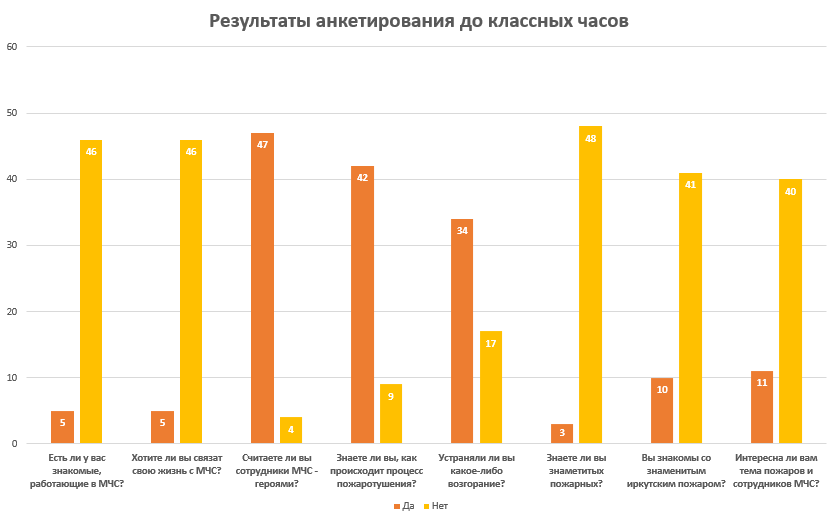 Приложение 5. Диаграмма с результатами повторного анкетирования.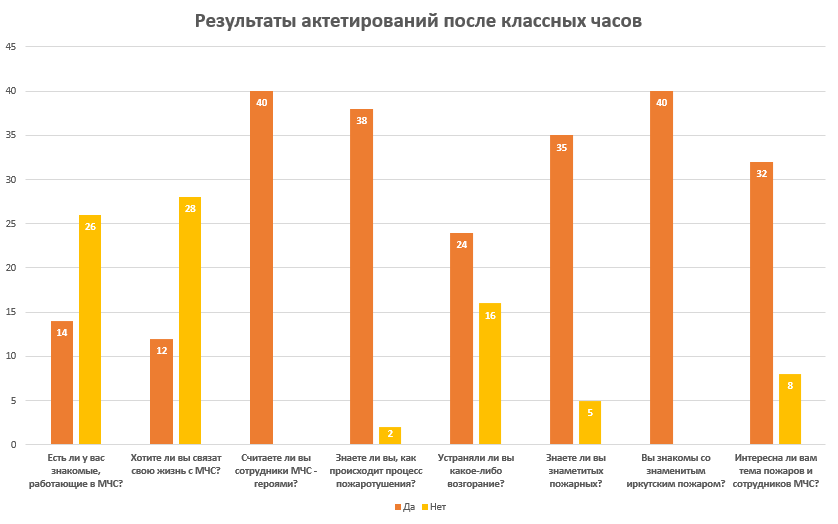 Приложение 6. Проведение классных часов.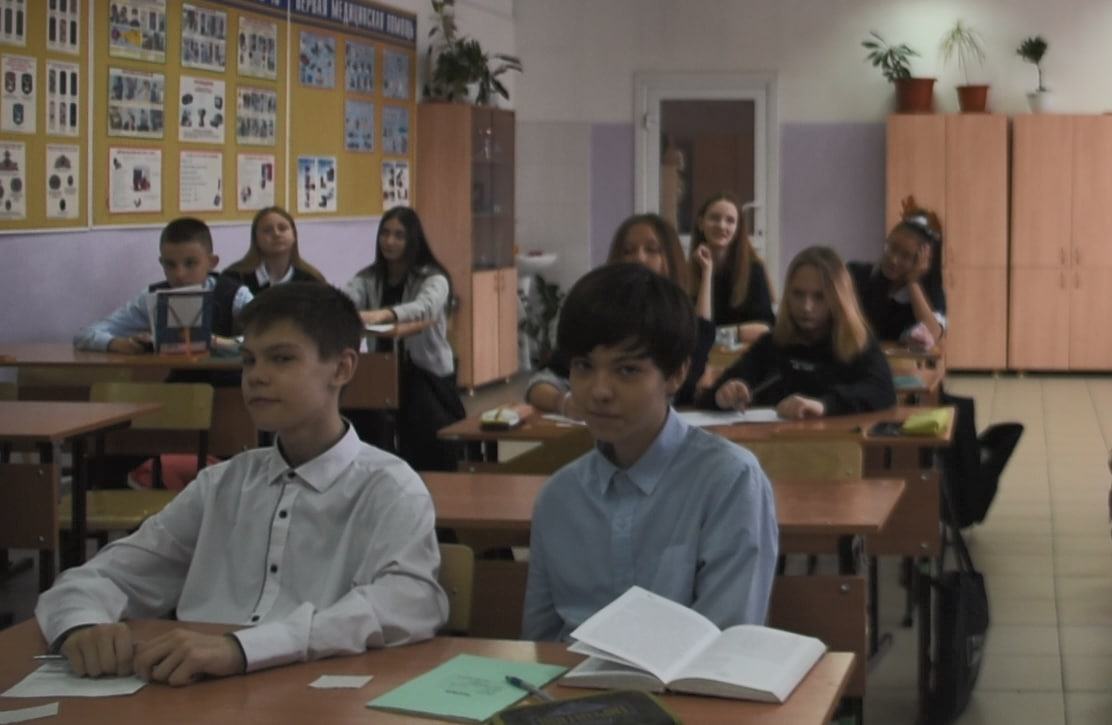 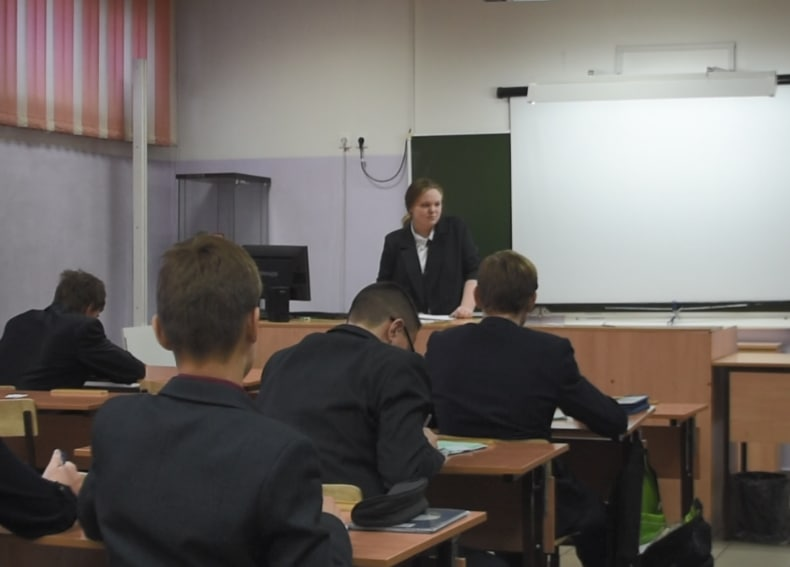 